     TRÍCH LỤC CV CÁ NHÂN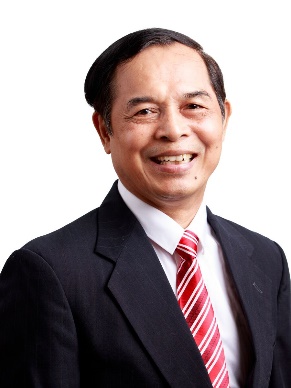 Họ và tên: Hoàng Bá ThịnhChức vụ chuyên môn (ghi cụ thể từ phụ trách bộ môn trở lên): Giảng viên thỉnh giảng Học viện Phụ nữ Việt NamHọc hàm, học vị (ghi rõ chuyên ngành kèm theo. Nếu chuyên ngành thạc sĩ và tiến sĩ không giống nhau thì ghi đầy đủ): Tiến sỹChức danh khoa học (tham gia HĐ trường/HĐKH&ĐT/HĐNCKH): Giáo sưKinh nghiệm công táca. Giảng dạy: 35 năm; số bài báo khoa học: 146b. Nghiên cứu khoa học: 25 năm; số chương trình/đề tài đã và đang thực hiện: 31, số thạc sỹ đã đào tạo: 45; số NCS đang hướng dẫn: 04; Giải thưởng về NCKH trong và ngoài nước: 3Khả năng ngoại ngữ: Tiếng Anh              Mức độ sử dụng: Thành thạo.Một số công trình nghiên cứu khoa học, tài liệu, bài giảng tiêu biểu (ghi cụ thể)Đô thị hóa và quản lý quá trình đô thị hóa trong phát triển bền vững vùng Tây Nguyên; Đề tài Khoa học và Công nghệ   cấp Nhà nước, Mã số TN3/X15 - Chủ nhiệm đề tài, 2013-2015Tác động của đô thị hoá đến sự phát triển vùng  nông thôn giai đoạn 2011 -2020; Đề tài Khoa học và Công nghệ  độc lập cấp Nhà nước; Mã số ĐTĐL.2010T/38 - Chủ nhiệm đề tài, 2010-2012Báo cáo thường niên xã hội: Sự hài lòng về cuộc sống; Đề án trọng điểm Đại học Quốc gia Hà Nội, Mã số QGĐA.11.04 - Chủ nhiệm đề tài, 2010-2012;  Chủ nhiệm đề tài, 2011-2012Biến đổi cơ cấu, chất lượng dân số trong quá trình đô thị hoá Hà Nội: Thực trạng và giải pháp; Sở KH&CN Tp. Hà Nội, Mã số: 01X-10/06-2012-2; Chủ nhiệm đề tài, 2012-2013Thực trạng phụ nữ Việt Nam lấy chồng Hàn Quốc; Trung tâm Hỗ trợ NC châu Á và Quỹ giáo dục cao học Hàn Quốc; Chủ nhiệm đề tài, 2009-2010